「金門縣莒光樓內部展示工程(第二期)」工區範圍無名骨骸認定會勘照片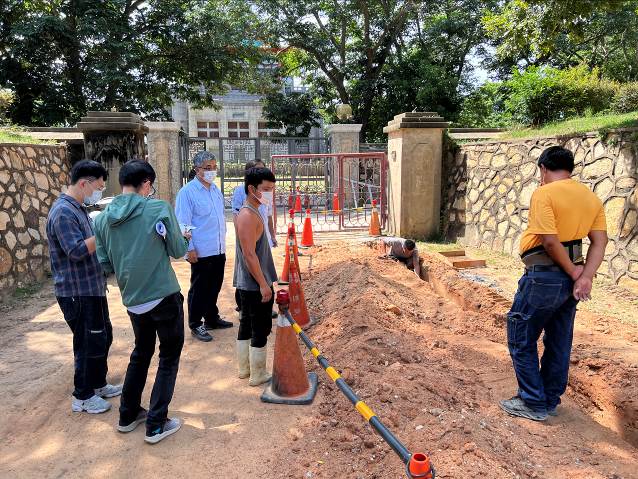 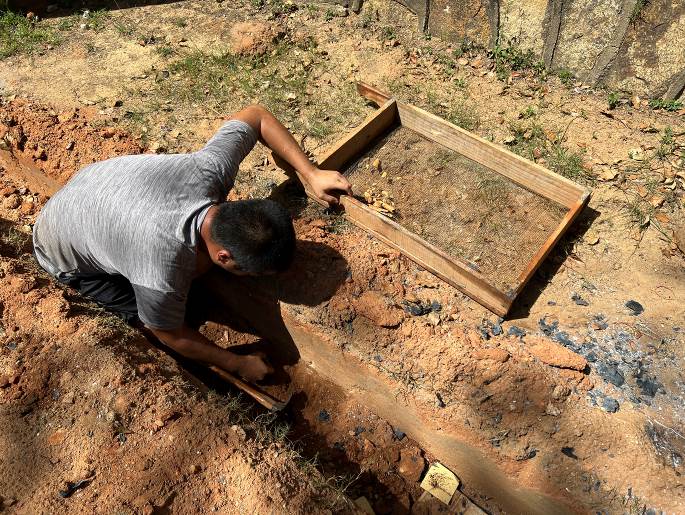 會勘照片1會勘照片2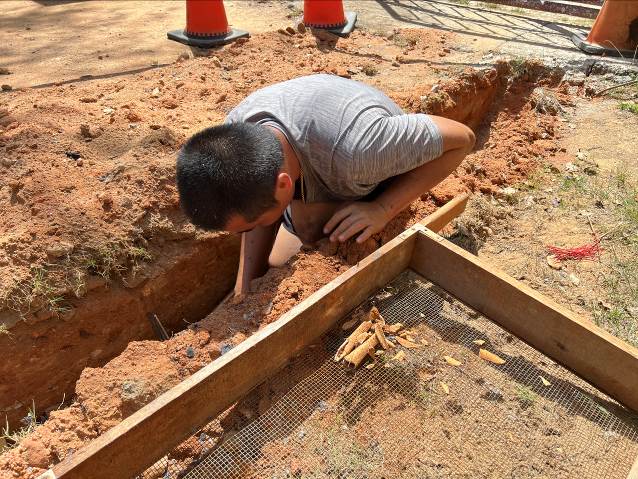 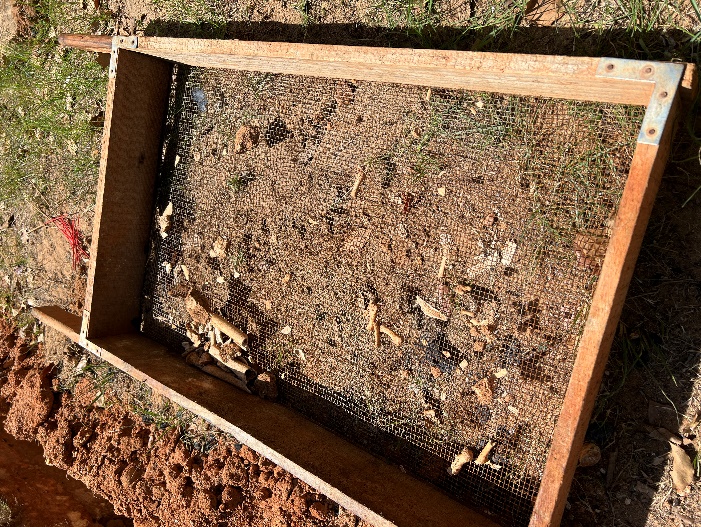 會勘照片3會勘照片4